PRAWIDŁOWE SPOSOBY TRZYMANIA NOŻYCZEK

















Źródło: http://www.istockphoto.com
http://www.nl.123rf.com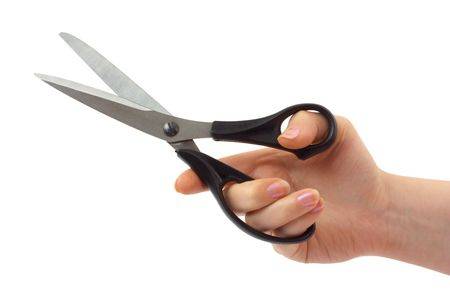 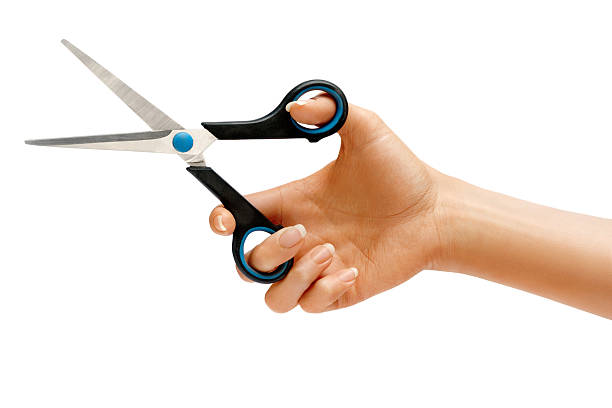 